Название ОО: Автономная некоммерческая организация православная средняя общеобразовательная школа «Лествица»Учитель: Герасина Наталья Глебовна, учитель начальных классовПредмет: русский язык Дата проведения: 19.02.2020Класс: 2Тема урока: Имя существительное как часть речиЦели урока: Образовательная: формировать понятие об имени существительном, как о части речи;Развивающая: развивать речь обучающихся, пополнять словарный запас, расширять кругозор.Воспитательная: воспитывать любовь к языку своего народа, аккуратность выполнения работы в тетрадях, умение слушать своего товарища, умение работать в группах.Цели урока направлены на формирование и развитие УУДНа данном уроке каждый ученик получит возможность совершенствовать и развивать:личностные действиянавыки сотрудничества с учителем и сверстникамимотивация к творческому труду, к работе на результат.регулятивные действияставить учебную задачу на основе соотнесения известного и усвоенного материала;умение планировать, контролировать и оценивать учебные действия в соответствии с поставленной задачей и условиями её реализации; определять наиболее эффективные способы достижения результата.познавательные действияактивное использование речевых средств для решения коммуникативных и познавательных задач;логические действия, установление аналогий и причинно-следственных связей, построения рассуждений.коммуникативные действияготовность слушать собеседника и вести диалог;излагать своё мнение и аргументировать свою точку зрения;участвовать в групповом обсужденииПланируемые результаты: учащиеся научатся различать слова – названия предметов; использовать специальную терминологию при определении части речи; распределять имена существительные в тематические группы предметов.План урока (хронометраж):Урок состоит из 10 этапов:Мотивационный. (1 минуты)Проверка домашнего задания (2 мин)Каллиграфическая минутка (3 мин)Словарная работа (5 мин)Актуализация знаний и постановка темы урока (2 мин)Работа по теме урока. (15 минут)Физкультурная пауза. (2 минут)Закрепление изученного материала (5 минуты)Рефлексия. (3 минуты)Итог урока. Домашнее задание. (2 минуты)Тип урока: урок изучения нового материала и первичного закрепленияОборудование: - учебник «Русский язык» В.Н. Канакина, В.Г. Горецкий– 2 класс, тетради на печатной основе; карточки для индивидуальной работы; карточки для рефлексии.Методы: репродуктивный, объяснительно - иллюстративный, коммуникативный, метод стимулирования и мотивации.Ход урокаОрганизационный момент.Цель: способствовать подготовке учащихся к продуктивной работе.Итак, русский язык друзья!На вас надеюсь, как всегда!Мы хороший, дружный класс,Всё получится у нас!Проверка домашнего заданияЦель: проверить знания учащихся о частях речи, выявить затруднения.- Назовите мне слова, которые отвечают на вопрос Кто? Что? Какой? Какая? Что делает? Что делают?-У кого были трудности при выполнении домашнего задания?III. Каллиграфическая минуткаЦель: развивать умения каллиграфически правильно писать буквы.-Сегодня мы будем повторять письмо буквы, которая в алфавите стоит самая первая и букву, которая стоит после буквы (н).-Какие это буквы? (а и о)-Вспомним написание букв.-Дайте информацию об этих буквах.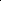 - Пропишите в тетради одну строку этих букв.(оцените свою работу с помощью трех цветных карандашей)Словарная работа (один ученик работает у доски)Цель: развивать умение правильно писать словарные слова, определять в них ударение, орфограмму.Отгадайте загадки, запишите отгадки, обозначьте орфограммыКрасная девицаСидит в темнице,А коса на улице.(Морковь)Уродилась я на славу,Голова бела, кудрява.Кто любит щи, меня ищи.(Капуста)Неказиста, шишковата,А придет на стол она.«Ну, рассыпчата, вкусна!»(Картофель)-Как эти слова можно назвать одним словом? (овощи)- Поставьте ударение, обозначьте орфограмму.- Это тоже словарное слово, запомним как оно пишется.- Подберите однокоренные слова к слову овощи, обозначьте орфограмму. (Овощной)V. Актуализация знаний и постановка темы урока.Цель: организовать работу по повторению и применению полученных знаний.- Какое слово лишнее и почему? (овощной)- Докажите правильность выбора, используя специальные термины из прошлого урока.- что могут обозначать имена существительные?- Попробуйте сформулировать тему сегодняшнего урока. (Имя существительное как часть речи)- Какова же цель нашего урока? (научиться различать слова – названия предметов; распределять имена существительные в тематические группы предметов)VI. Работа по теме урокаЦель: сформировать понятие о существительном, как о части речи.1. - Что обозначают имена существительные?- На какие вопросы отвечают имена существительные?- Прочитайте правило от тетушки Совы на с .45 и ответьте на вопросы.- Приведите свои примеры имен существительных.2. Работа по учебнику с. 44, у.74 (устно ответить на вопросы учебника по цепочке) Выполнить задание упражнения (на выбор учащихся) выписать слова на вопрос кто? или что? Взаимопроверка.VII. Физкультминутка. Цель: сформировать ценностное отношение к своему здоровью.VI. Работа по теме урока (продолжение)3. – Кто мне может сказать на какие группы можно разделить имена существительные по их лексическому значению? (мультимедийная анимация электронного учебника приложение 2)VIII. Закрепление изученного материалаЦель: умение применять полученные знания на практике.Работа в тетради на печатной основе с.60, №1,2 (самостоятельная работа)IX. РефлексияЦель: развивать рефлексивные умения. Создавать ситуацию для осмысления всей работы на уроке.На индивидуальных карточках записаны слова Сказал, белый, девочка, завод, железный, ракета, письмо, рисовать.- Выпишите только имена существительные.Проверка - учитель показывает ответ - карточку с именами существительными - Оцените свою работу.X. Итог урока. Домашнее задание.Цель: закрепить знания об имени существительном.- Какую часть речи вы научились распознавать?- Что обозначают имена существительные? На какие вопросы отвечают?Тетрадь на печатной основе с. 60, №3.Рефлексия. – А сейчас каждый из вас оценит свою работу, используя карточки, которые лежит у вас на парте. -отлично усвоил тему урока, урок понравился, все было понятно -знаю, но не могу рассказать, нуждаюсь в помощи учителя.-ничего не понял, урок не понравился. Спасибо за работу. Урок закончен.сказалбелыйдевочказаводжелезныйракетаписьморисоватьсказалбелыйдевочказаводжелезныйракетаписьморисоватьсказалбелыйдевочказаводжелезныйракетаписьморисоватьсказалбелыйдевочказаводжелезныйракетаписьморисоватьсказалбелыйдевочказаводжелезныйракетаписьморисоватьсказалбелыйдевочказаводжелезныйракетаписьморисоватьсказалбелыйдевочказаводжелезныйракетаписьморисоватьсказалбелыйдевочказаводжелезныйракетаписьморисоватьсказалбелыйдевочказаводжелезныйракетаписьморисоватьсказалбелыйдевочказаводжелезныйракетаписьморисоватьсказалбелыйдевочказаводжелезныйракетаписьморисоватьсказалбелыйдевочказаводжелезныйракетаписьморисоватьсказалбелыйдевочказаводжелезныйракетаписьморисоватьсказалбелыйдевочказаводжелезныйракетаписьморисоватьсказалбелыйдевочказаводжелезныйракетаписьморисоватьсказалбелыйдевочказаводжелезныйракетаписьморисоватьсказалбелыйдевочказаводжелезныйракетаписьморисоватьсказалбелыйдевочказаводжелезныйракетаписьморисоватьсказалбелыйдевочказаводжелезныйракетаписьморисоватьсказалбелыйдевочказаводжелезныйракетаписьморисоватьсказалбелыйдевочказаводжелезныйракетаписьморисоватьсказалбелыйдевочказаводжелезныйракетаписьморисоватьсказалбелыйдевочказаводжелезныйракетаписьморисоватьсказалбелыйдевочказаводжелезныйракетаписьморисоватьсказалбелыйдевочказаводжелезныйракетаписьморисоватьсказалбелыйдевочказаводжелезныйракетаписьморисоватьсказалбелыйдевочказаводжелезныйракетаписьморисоватьсказалбелыйдевочказаводжелезныйракетаписьморисовать